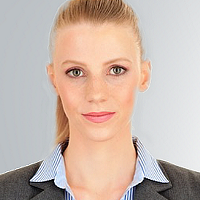 Anlagen:Anlage 1Anlage 2Anlage 3Bewerbung
Assistenz der Geschäftsleitungmit perspektive als ProkuristinIhre Stellenanzeige bei karrieresprung.de vom TT.MM.JJJJ